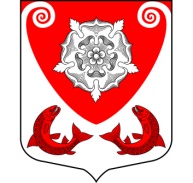 МЕСТНАЯ  АДМИНИСТРАЦИЯМО РОПШИНСКОЕ СЕЛЬСКОЕ ПОСЕЛЕНИЕМО ЛОМОНОСОВСКОГО  МУНИЦИПАЛЬНОГО РАЙОНАЛЕНИНГРАДСКОЙ ОБЛАСТИП О С Т А Н О В Л Е Н И Е№ 269от  18.07.2014 г.О внесении дополнений и изменений в постановление местной администрации МО Ропшинское сельское поселение № 149 от 06.09.2013 г. «О порядке разработки и  утверждения  схемы размещения нестационарных   торговых объектов, расположенных на земельных участках, в зданиях, строениях и сооружениях, находящихся в государственной и муниципальной собственности  МО  Ропшинское  сельское поселение»В целях реализации на территории Ленинградской области  Федерального закона Российской Федерации от 28 декабря . N 381 «Об основах государственного регулирования торговой деятельности в Российской Федерации», подпункта 10 пункта 1 статьи 14 Федерального закона от 06.10.2003  № 131-ФЗ «Об общих принципах организации местного самоуправления в Российской Федерации»,  постановления Правительства Российской Федерации от 29 сентября . № 772 «Об утверждении правил включения нестационарных торговых объектов, расположенных на земельных участках, в зданиях, строениях и сооружениях, находящихся в государственной собственности, в схему размещения нестационарных торговых объектов»,  постановления Правительства Российской Федерации от 24 сентября . № 754 «Об утверждении Правил установления нормативов минимальной обеспеченности населения площадью торговых объектов», приказа  комитета по развитию  малого, среднего бизнеса и потребительского рынка Ленинградской области от 28.09.2011г. № 24,  а также на основании Положения о местной администрации,  местная администрация МО Ропшинское сельское поселениеПОСТАНОВЛЯЕТ:Внести дополнения и изменения в пункт 1 постановления местной администрации МО Ропшинское сельское поселение № 149 от 06.09.2013 г. и читать его в следующей редакции:1. Утвердить Схему размещения нестационарных торговых объектов, расположенных на земельных участках, в зданиях, строениях и сооружениях, находящихся в государственной и муниципальной собственности, на территории МО  Ропшинское сельское поселение  МО  Ломоносовского муниципального района Ленинградской области  согласно приложению  № 1. 2. Разместить  данное постановление на официальном сайте МО Ропшинское сельское поселение.3. Настоящее постановление вступает в силу с момента подписания.4. Контроль за исполнением  оставляю за собой.И.о. главы местной администрациизам. главы  местной администрации МО Ропшинское сельское поселение                                           Егоров Ф. М.исп.  Горпенюк О. В.тел. 8(813)76-72-224                                                                                                                                                                                Приложение № 1   к Постановлению № 269  от 18.07.2014г.                  С Х Е М А размещения нестационарных торговых объектов, расположенных на земельных участках, в зданиях, строениях и сооружениях, находящихся в государственной и муниципальной собственности, на территории  МО  Ропшинское  сельское  поселение   МО  Ломоносовского муниципального района Ленинградской области№№п/пАдресПлощадь земельного участка, (кв.м)Кадастровый номер(при наличии)№, дата, срокдоговорааренды (субаренды)Целевое назначение земельногоучастка,здания,строения,сооруженияем)Характеристика нестационарных объектовХарактеристика нестационарных объектовХарактеристика нестационарных объектовХарактеристика нестационарных объектов№№п/пАдресПлощадь земельного участка, (кв.м)Кадастровый номер(при наличии)№, дата, срокдоговорааренды (субаренды)Целевое назначение земельногоучастка,здания,строения,сооруженияем)Наименованиеорганизации,индивидуальногопредпринимателяВид нестационарного объекта, размещенного на земельном участке(павильон,киоск,  палатка, автофургон,автоцистерна, тележка, лоток и.т.д.)Площадь торговогообъекта(кв.м.)Ассортимент реализуемой продукции(продовольственные, непродовольственные, смешанные  товары) (универсальная,специализированная),123456789101.У массиваНовая РопшаЗемельный участок500 кв.м.47:14:1203003:102нетДля размещения нестационарных торговых объектов (лотков, палаток)Индивидуальные предпринимателиЛотки, палатки.Продажа продовольственных  и непродовольст-венных товаров2.У массива Новая Ропша.нетнетДля размещения нестационарного торгового объекта -лотка  (июнь-сентябрь)ИП Рыжак  Е. В.Лоток.Продажа фруктов, овощей и бахчевых культур3.П. Ропша, у магазина ИП Шаповалов.нетнетДля размещения нестационарного торгового объекта -лотка  (июнь-сентябрь)ИП Рыжак  Е. В.Лоток.Продажа фруктов, овощей и бахчевых культур